PÈRE MICHEL REMERYComment grandir dans la foiGUIDE POUR LES PARTICIPANTSUn cours qui change la vie : explorer la foi, chercher des réponses ou se préparer aux sacrementsAppel aux donsSi vous le pouvez et si vous souhaitez contribuer financièrement aux initiatives Tweeter avec DIEU et En ligne avec les Saints, nous vous en serions très reconnaissants. Vous pouvez transférer votre don via le site web www.tweeteravecdieu.com ou directement sur le compte bancaire suivant :La fondation JP2, basée à Leyde, aux Pays-Bas, a été créée pour couvrir les aspects financiers et contractuels de nos projets. Pour ses revenus, cette organisation à but non lucratif dépend entièrement de l’aide de sponsors. Tous les dons sont utilisés uniquement pour financer nos projets. Si vous nous communiquez votre adresse, vous recevrez une confirmation de votre don. Merci d’avance pour votre générosité !                                                                                                                                                        www.tweeteravecdieu.com/donationLes citations des Écritures sont tirées de la Bible officielle liturgique, Mame © 2013, par l’Association épiscopale liturgique pour les pays francophones, ou elles sont traduites par l’auteur. Les citations des papes et les documents officiels de l’Église catholique sont tirés du site web du Vatican www.vatican.va. Les citations de la liturgie sont tirées des publications officielles, réalisées sous la direction de l’Association Episcopale Liturgique pour les pays Francophones : Missel romain, Desclée-Mame © 2003 ; Rituel de l’initiation chrétienne des adultes, Desclée-Mame © 1997 ; Rituel de la confirmation, Chalet-Tardy © 2003 ; Rituel du mariage, Desclée-Mame © 2005 ; Célébrer la pénitence et la réconciliation, Chalet-Tardy © 1991 ; Sacrements pour les malades. Pastorale et célébrations, Chalet-Tardy © 1977 et © 1995 ; L’ordination de l’évêque, des prêtres des diacres, Desclée-Mame © 1996. Tous droits réservés. © 2020 Michel Remery & JP2 Stichting, Leiden. Tous droits réservés.IntroductionCher ami(e),Tu veux grandir dans la foi, découvrir ce que signifie croire, trouver des réponses à tes questions ou mieux connaître Dieu. C'est une période importante, car tu seras davantage introduit à la foi. Quelle que soit ta situation, les pages suivantes t’aideront à bien participer aux réunions. N'hésite pas à nous faire part de tes questions, préoccupations et réalisations. Nous sommes là pour toi !Tes questionsCeci est ton cours ! Tes questions formeront la base de notre programme. Évidemment, nous couvrirons les éléments les plus importants de la foi. Mais nous commencerons par tes questions, à chaque fois. Cela t’aidera à grandir dans ta foi personnelle et dans ta relation avec Dieu.Tweeter avec DIEUNotre cours est basé sur l'initiative multimédia mondiale Tweeter avec DIEU, qui aborde des questions de la vie réelle. Il ne s'agit pas seulement des médias sociaux, même si nous t’encourageons à suivre Tweeter avec DIEU sur Instagram, Facebook ou Twitter, où tu peux également suivre son auteur, le Père Michel Remery. Le livre, l'application et les vidéos fourniront le contenu de notre cours, toujours avec un œil ouvert sur la réalité de chaque jour.Rejoins-nous dans la prièreTu t’es embarqué dans une grande aventure, un voyage avec Jésus qui durera toute ta vie. Espérons que ce cours te donnera les bases nécessaires pour évoluer continuellement au cours de ton voyage avec lui. Nous prierons pour toi et t’invitons à te joindre à nous dans la prière pour toi et tous les participants sur leur chemin avec Dieu.Les organisateursTable des matièresIntroduction	3Se lancer	6Tweeter avec DIEU & En ligne avec les Saints	9Réunion 1 : Science et Foi – La science n’est-elle pas en contradiction avec l'histoire de la création ?	9Réunion 2 : Révélation – Comment puis-je savoir si les affirmations de la foi sont vraies ?	12Réunion 3 : L’Écriture – Ces histoires de l'Ancien Testament ne sont-elles pas dépassées ?	13Réunion 4 : La prière – Pourquoi devrais-je prie et comment puis-je le faire ?	14Réunion 5 : Questions de votre groupe 1	15Réunion 6 : Le bien et le mal – Pourquoi le mal existe-t-il si Dieu a si bien créé les choses ? Qu'est-ce que la grâce ?	16Réunion 7 : AGIR – Comment puis-je aider mon prochain ?	17Réunion 8 : Noël et Pâques – Pourquoi Jésus est-il notre « Sauveur » ? De quoi faut-il que je sois sauvé ?	18Réunion 9 : Pentecôte – Ai-je une vocation et quel est le rôle de l’Église ?	19Réunion 10 : Questions de votre groupe 2	20Réunion 11 : RETRAITE – Comment puis-je me donner complètement à Dieu dans la prière ?	21Réunion 12: Sacrements et Liturgie – Que sont les sacrements ? Qu'est-ce que la liturgie ?	22Réunion 14 : PRIÈRE – Comment puis-je me tourner vers Dieu ? Comment puis-je demander pardon ?	29Réunion 15 : Questions de votre groupe 3	30Réunion 16 : La sainteté – Quel est le rôle de Marie et des saints dans ma relation avec Dieu ?	31Réunion 17 : La vie chrétienne – Comment notre foi est-elle résumée dans le Credo et les Commandements ?	32Réunion 18 : CÉLÉBRER – Un bon catholique peut-il faire la fête ?	33Follow-up after Comment grandir dans la foi	34Annexe 1: Bénédiction des époux	37Annexe 2: Préparation à la confession : Examen de conscience	38Annexe 3: Prières pour le début et la fin de la réunion	41Se lancer# Ressources essentielles
Chaque participant aura besoin du livre Tweeter avec DIEU (Le Sénevé). Le livre peut être lu pendant et entre les réunions : il apportera de nombreuses réponses à des questions personnelles. Le « double défi » à la fin de chaque réunion indique les questions du livre Tweeter avec DIEU susceptibles d’être lues pour la prochaine réunion. Les participants sont invités à télécharger l'application Tweeter avec DIEU. L'application sera utilisée pendant les réunions. Elle peut également être utilisée pour prier de différentes manières et pour suivre le déroulement de la messe dans de nombreuses langues. Les participants sont invités à découvrir l'option SCAN du livre et à lire les courtes réponses dans l'application.L'application En ligne avec les Saints est nécessaire aussi ; elle sera également utilisée pendant les réunions. À la maison, les participants peuvent explorer les « profils des médias sociaux » des saints de l'application pour mieux les connaître. Les participants auront besoin d'une bible comportant l'Ancien et le Nouveau Testament. Dans ce cours, nous préférons utiliser une copie papier de la Bible pour aider les participants à comprendre sa structure et à apprendre comment trouver des textes bibliques.
Pour les liens d’achat : www.commentgrandirdanslafoi.com.# Cinq clés pour grandir dans la foi
Comment grandir dans la foi cherche à aider les participants à trouver des réponses et à amplifier un désir de prendre part à la vie et à la mission de la communauté ecclésiale. Les réunions ont pour but de fournir un espace où les participants peuvent non seulement poser des questions, réfléchir et apprendre, mais aussi prier, agir avec charité – et célébrer ensemble :RELIER : Oui, vous pouvez penser à Dieu et prier tout seul. Mais notre foi n'est pas complète sans la partager avec les frères et sœurs que Dieu nous a donnés. Cela s'applique également à nos réunions. Ce ne sont pas seulement des cours, mais un lieu où chaque participant peut grandir en relation avec les autres et avec Dieu. Dans chaque réunion, une attention particulière sera accordée aux relations au sein du groupe.PENSER : Penser et demander sont fondamentaux pour notre vie. Quand on aime quelqu'un, on veut en savoir plus sur lui. Plus nous l'aimons, plus nous voulons en savoir sur lui. La recherche de réponses aux questions sur Dieu, la vie et la foi n'est pas seulement une activité intellectuelle. C'est une étape importante pour grandir en relation avec lui. Laissez les découvertes faire partie de votre vie et voyez comment elles vous appellent à l'action de différentes manières. PRIER : Donnez les réponses que vous avez trouvées dans votre vie personnelle en ayant une relation directe avec Dieu. La prière fait partie de chaque réunion, et les participants sont invités à prier également personnellement entre les réunions. Plusieurs réunions seront consacrées à la seule prière. La prière est la manière la plus intense d'expérimenter la relation avec Dieu.AGIR : Mettez votre foi en pratique, afin de vous rendre compte qu'elle n'est pas un exercice intellectuel ou théorique, mais qu'elle fait partie de la vie réelle. Chaque réunion aidera les participants à s'interroger sur l'importance de ce qu'ils ont appris. Le « double défi » offre un moyen de mettre en pratique ce qui a été discuté chez soi, tant sur le plan intellectuel que pratique. Une réunion spéciale sera consacrée à l'action caritative envers les autres.CÉLÉBRER : Profitez de vos succès tous ensembles, célébrez avec Dieu dans la liturgie, et avec d'autres personnes lors d'une fête. La dernière réunion sera consacrée à ce thème. Il est évident que célébrer ensemble nous ramène à la première clé. # Les « règles » de Tweeter avec DIEUToutes les questions concernant la foi et la vie sont les bienvenues, quelle que soit la tendance qu'elles représentent ou la réponse qu'elles impliquent.Écoutez respectueusement les autres membres du groupe et essayez de comprendre le raisonnement qui sous-tend leurs déclarations.Laissez les arguments qui sous-tendent l'enseignement de l'Église parler d'eux-mêmes.N'essayez pas trop de convaincre ; témoignez simplement de votre propre foi. Rappelez-vous que seul Dieu peut convertir le cœur des gens.Soyez discret : ne discutez pas avec d'autres personnes extérieures au groupe de ce que les participants disent.Tweeter avec DIEU & En ligne avec les Saints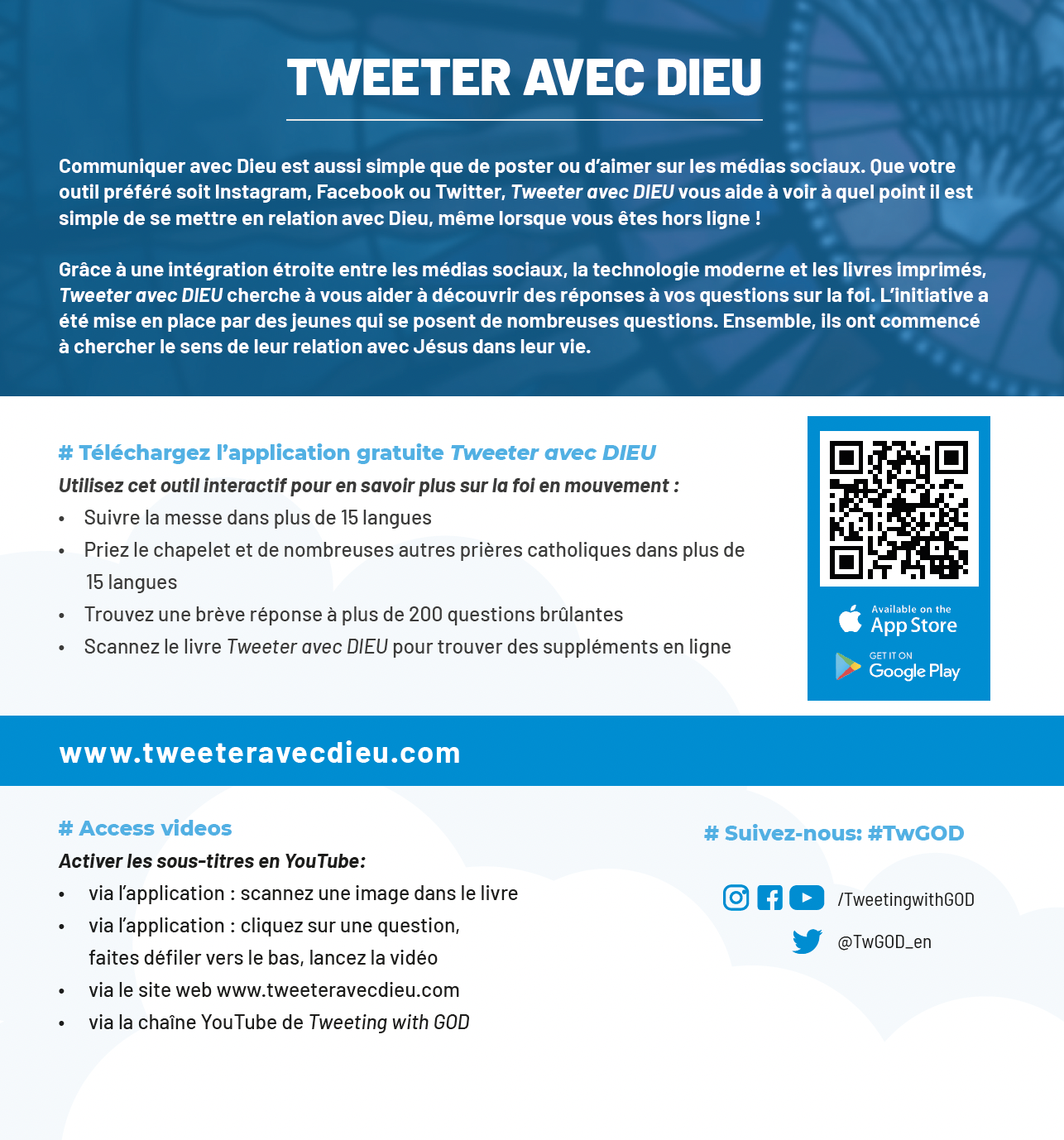 Réunion 1 : Science et Foi – La science n’est-elle pas en contradiction avec l'histoire de la création ?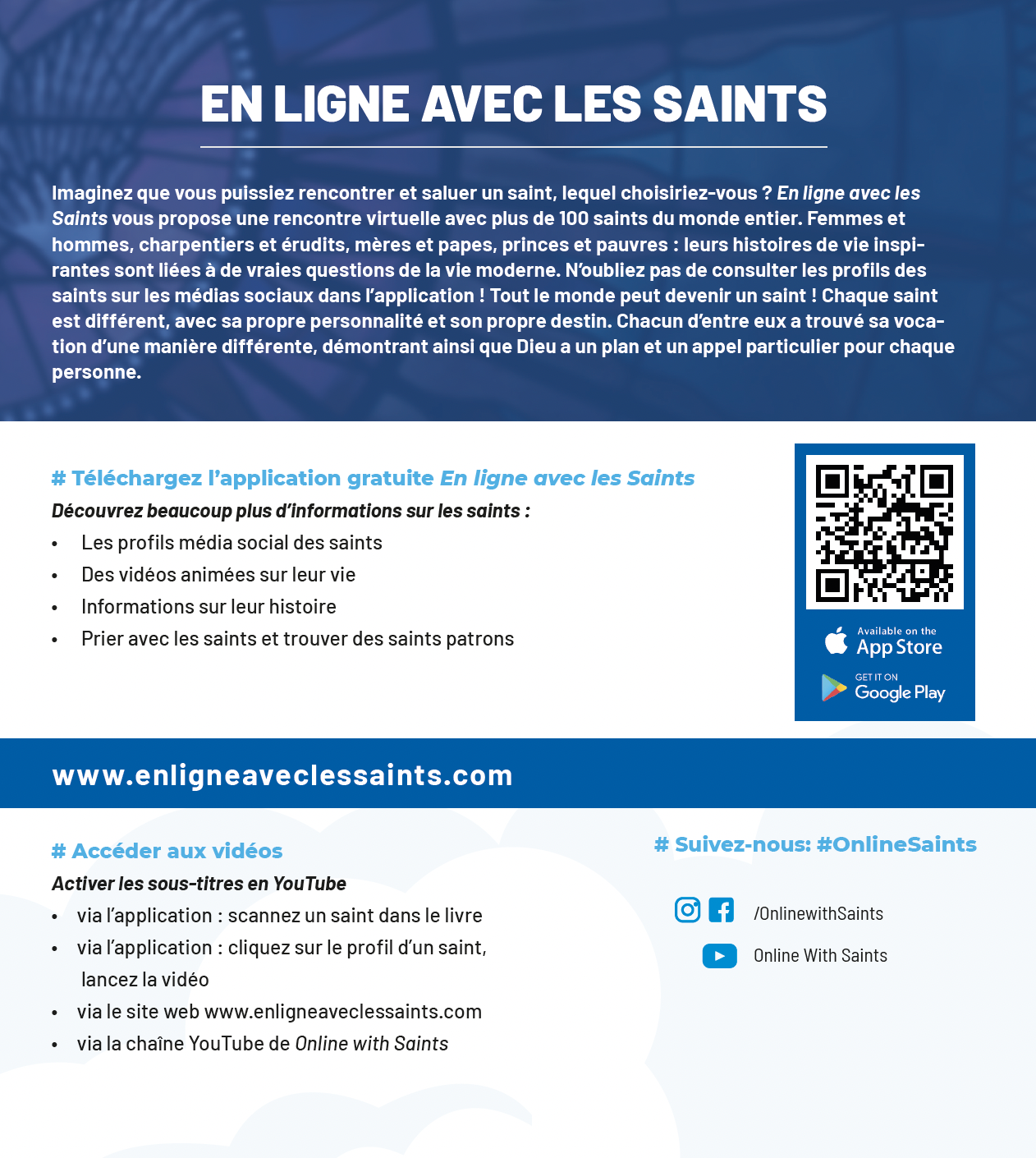 Objectif de cette réunion : Se voir comme un enfant de Dieu – qui dans la Trinité est une relation en lui-même : il vous aime et il est votre Créateur.Questions connexes : 1.1, 1.2, 1.3, 1.5, 1.9, 4.1Double défi :- Lisez ces questions dans le livre Tweeter avec DIEU : 1.1 & 1.5.- Cherchez, empruntez ou achetez une bible (Ancien et Nouveau Testament ensemble) et apportez-la la prochaine fois.La prochaine réunion aura lieu le ……………………………………………………….Apporter:Votre bibleLivre et application Tweeter avec DIEUApplication En ligne avec les SaintsVideo:Application Tweeter avec DIEU : Question 1.1 : « Le Big Bang n'exclut-il pas la foi en Dieu ? »Application En Ligne avec les Saints : Saint François d’AssiseCe que j'ai appris lors de cette rencontre : …………………….……………..…………………………………………………………………………………………………………………..Réunion 2 : Révélation – Comment puis-je savoir si les affirmations de la foi sont vraies ?Objectif de cette réunion : Découvrir que la Bible est plus qu'un simple livre ; c'est la Parole de Dieu, par laquelle – en union avec la Tradition transmise par l’Église – Dieu se révèle à nous.Questions connexes : 1.6, 1.10, 1.11, 1.12, 1.15, 1.18.Double défi :- Lisez ces questions dans le livre Tweeter avec DIEU : 1.10 & 1.11.- Priez au moins une fois avec la Bible à la maison (voir l'Annexe 4 du livre Tweeter avec DIEU).La prochaine réunion aura lieu le ……………………………………………………….Apporter:Votre bibleLivre et application Tweeter avec DIEUApplication En ligne avec les SaintsVideo:Application Tweeter avec DIEU : Question 1.12 : « Dieu a-t-il écrit la Bible lui-même ? »Application En Ligne avec les Saints : Saint JeromeCe que j'ai appris lors de cette rencontre : …………………….……………..…………………………………………………………………………………………………………………..Réunion 3 : L’Écriture – Ces histoires de l'Ancien Testament ne sont-elles pas dépassées ?Objectif de cette réunion : Découvrir les principaux événements de l'Ancien Testament et comprendre comment ils sont liés à Jésus.Questions connexes : 1.21, 1.22, 1.23, 1.24.Double défi :- Lisez ces questions dans le livre Tweeter avec DIEU : 1.21 & 1.23.- « Interviewez » quelqu'un qui lit la Bible à l'occasion, et demander quelle est l'histoire la plus importante pour lui et pourquoi ?La prochaine réunion aura lieu le ……………………………………………………….Apporter:Votre bibleLivre et application Tweeter avec DIEUApplication En ligne avec les SaintsVideo:Application Tweeter avec DIEU : Question 1.21 : « Dois-je tout croire dans la Bible ? »Application Tweeter avec DIEU : Question 1.10 : « Pourquoi la Bible est-elle si importante ? »Application En Ligne avec les Saints : Saint AugustinCe que j'ai appris lors de cette rencontre : ………………..….……………..…….……………………………………………………………………………………………………………..Réunion 4 : La prière – Pourquoi devrais-je prie et comment puis-je le faire ?Objectif de cette réunion : Découvrir comment la prière peut nous rapprocher de Dieu ; que diverses formes et catégories de prière peuvent nous aider dans notre vie.Questions connexes : 3.1, 3.2, 3.3, 3.5, 3.6, 3.7, 3.12, 3.14, 3.22.Double défi :- Lisez ces questions dans le livre Tweeter avec DIEU : 3.1 & 3.3.- Au moins une fois, prenez le temps de faire 3 minutes de prière en silence.La prochaine réunion aura lieu le ……………………………………………………….Apporter:Votre bibleLivre et application Tweeter avec DIEUApplication En ligne avec les SaintsVideo:Application Tweeter avec DIEU : Question 3.1 : « Pourquoi devrais-je prier, et comment le faire ? »Application En Ligne avec les Saints : Sainte MoniqueCe que j'ai appris lors de cette rencontre : …………………….……………..…….……………………………………………………………………………………………………………..Réunion 5 : Questions de votre groupe 1Objectif de cette réunion : Parlez de vos questions.Double défi :- Lire les questions associées dans le livre Tweeter avec DIEU.- Définir ensemble le deuxième défi.La prochaine réunion aura lieu le ……………………………………………………….Apporter:Votre bibleLivre et application Tweeter avec DIEUApplication En ligne avec les SaintsCe que j'ai appris lors de cette rencontre : …………………….……………..…….……………………………………………………………………………………………………………..Réunion 6 : Le bien et le mal – Pourquoi le mal existe-t-il si Dieu a si bien créé les choses ? Qu'est-ce que la grâce ?Objectif de cette réunion : Comprendre que l'existence du mal n'est pas conforme au plan de Dieu, qui nous a créés avec un libre arbitre, et nous soutient par sa grâce. Questions connexes : 1.4, 1.34, 1.35, 1.36, 1.42, 4.12.Double défi :- Lisez ces questions dans le livre Tweeter avec DIEU : 1.35 & 4.12.- Faire quelque chose de bien pour quelqu'un sans que les autres ne s'en aperçoivent.La prochaine réunion aura lieu le ……………………………………………………….Apporter:Votre bibleLivre et application Tweeter avec DIEUApplication En ligne avec les SaintsVideo:Application Tweeter avec DIEU : Question 1.35 : « Pourquoi le mal existe-t-il ? »Application En Ligne avec les Saints : Sainte LydwineCe que j'ai appris lors de cette rencontre : …………………….……………..…….……………………………………………………………………………………………………………..Réunion 7 : AGIR – Comment puis-je aider mon prochain ?Objectif de cette réunion : Comprendre que l'existence du mal n'est pas conforme au plan de Dieu, qui nous a créés avec un libre arbitre, et nous soutient par sa grâce. Questions connexes : 1.4, 1.34, 1.35, 1.36, 1.42, 4.12.Double défi :- Lisez ces questions dans le livre Tweeter avec DIEU : 1.35 & 4.12.- Faire quelque chose de bien pour quelqu'un sans que les autres ne s'en aperçoivent.La prochaine réunion aura lieu le ……………………………………………………….Apporter:Une idée communeRessources nécessaires à son exécutionCe que j'ai appris lors de cette rencontre : …………………….……………..…….……………………………………………………………………………………………………………..Réunion 8 : Noël et Pâques – Pourquoi Jésus est-il notre « Sauveur » ? De quoi faut-il que je sois sauvé ?Objectif de cette réunion : Découvrir le cœur de notre foi et ce dont Dieu nous sauve par la naissance, la souffrance, la mort et la résurrection de Jésus.Questions connexes : 1.26, 1.27, 1.28, 1.29.Double défi :- Lisez ces questions dans le livre Tweeter avec DIEU : 1.26 & 1.27.- Fabriquez, trouvez ou achetez une croix et mettez-la dans votre chambre. Parlez avec Jésus sur la croix de temps en temps.La prochaine réunion aura lieu le ……………………………………………………….Apporter:Votre bibleLivre et application Tweeter avec DIEUApplication En ligne avec les SaintsVideo:Application Tweeter avec DIEU : Question 1.45 : « Y aura-t-il du steak et du gâteau au paradis ? »Application En Ligne avec les Saints : Saint Nicholas OwenCe que j'ai appris lors de cette rencontre : …………………….……………..…….……………………………………………………………………………………………………………..Réunion 9 : Pentecôte – Ai-je une vocation et quel est le rôle de l’Église ?Objectif de cette réunion : Chacun a une vocation ; apprenons à découvrir notre vocation personnelle en relation avec la communauté ecclésiale.Questions connexes : 3.50, 4.2, 4.3, 4.4, 4.5, 4.50.Double défi :- Lisez ces questions dans le livre Tweeter avec DIEU : 4.3 & 4.4.- Réfléchissez aux vocations qui pourraient vous être proposées. Demandez au Seigneur de vous aider à discerner ce que vous devez faire de votre vie.La prochaine réunion aura lieu le ……………………………………………………….Apporter:Votre bibleLivre et application Tweeter avec DIEUApplication En ligne avec les SaintsVideo:Application Tweeter avec DIEU : Question 4.6 : « 5 étapes pour connaître la volonté de Dieu »Application En Ligne avec les Saints : Saint Jean Paul IICe que j'ai appris lors de cette rencontre : …………………….……………..…….……………………………………………………………………………………………………………..Réunion 10 : Questions de votre groupe 2Objectif de cette réunion : Parlez de vos questions.Double défi :- Lire les questions associées dans le livre Tweeter avec DIEU.- Définir ensemble le deuxième défi.La prochaine réunion aura lieu le ……………………………………………………….Apporter:Votre bibleLivre et application Tweeter avec DIEUApplication En ligne avec les SaintsCe que j'ai appris lors de cette rencontre : …………………….……………..…….……………………………………………………………………………………………………………..Réunion 11 : RETRAITE – Comment puis-je me donner complètement à Dieu dans la prière ?Objectif de cette réunion : Prendre le temps d’écouter Dieu dans le silence et la solitude temporaire.Questions connexes : 3.1, 3.2, 3.3, 3.4, 3.5, 3.6, 3.7, 3.8, 3.9, 3.10, 3.11, 3.12, 3.13, 3.14, 3.17La prochaine réunion aura lieu le ……………………………………………………….Apporter:Votre bibleLivre Tweeter avec DIEUVideo:Application En Ligne avec les Saints : Sainte Thérèse d’AvilaCe que j'ai appris lors de cette rencontre : …………………….……………..…….……………………………………………………………………………………………………………..Réunion 12: Sacrements et Liturgie – Que sont les sacrements ? Qu'est-ce que la liturgie ?Objectif de cette réunion : Percevoir comment les sept sacrements et la liturgie sont essentiels dans la vie quotidienne d'un chrétien.Questions connexes : 3.25, 3.25, 3.26, 3.27, 3.35, 3.36, 3.37, 3.38, 3.40, 3.41, 3.42, 3.43.Double défi :- Lisez ces questions dans le livre Tweeter avec DIEU : 3.24 & 3.35.- Observez dans une église catholique près de chez vous, et trouvez des objets liés aux sacrements, comme les fonts baptismaux, le confessionnal, l'autel, le tabernacle, les saintes huiles...La prochaine réunion aura lieu le ……………………………………………………….Apporter:Votre bibleLivre et application Tweeter avec DIEUApplication En ligne avec les SaintsVideo:Application En Ligne avec les Saints : Saint Jean BoscoCe que j'ai appris lors de cette rencontre : …………………….……………..…….……………………………………………………………………………………………………………..Réunion 13A BaptêmeObjectif de cette réunion : Voir comment la grâce sacramentelle de Dieu – reçue par l'action du Saint-Esprit – confirme le lien avec Jésus et son Église, et nous aide à vivre en chrétiens convaincus. Questions connexes : 1.4, 1.22, 1.26, 1.32, 1.34, 1.45, 2.30, 3.15, 3.22, 3.35, 3.36.Double défi :- Lisez ces questions dans le livre Tweeter avec DIEU : 1.4 & 3.36.- Trouvez dans l'application Tweeter avec DIEU une prière au Saint-Esprit, et priez-la seule ou avec d'autres.La prochaine réunion aura lieu le ……………………………………………………….Apporter:Votre bibleLivre et application Tweeter avec DIEUApplication En ligne avec les SaintsVideo:Application En Ligne avec les Saints : Saint Martin de ToursCe que j'ai appris lors de cette rencontre : …………………….……………..…….……………………………………………………………………………………………………………..Réunion 13B ConfirmationObjectif de cette réunion : Voir comment la grâce sacramentelle de Dieu – reçue par l'action du Saint-Esprit – confirme le lien avec Jésus et son Église, et nous aide à vivre en chrétiens convaincus. Questions connexes : 1.31, 1.32, 1.33, 2.30, 3.34, 3.36, 3.37.Double défi :- Lisez ces questions dans le livre Tweeter avec DIEU : 1.32 & 3.37.- Prenez la feuille avec la grâce que vous voulez demander à Dieu, et priez pour que Dieu vous accorde ce qui est bon pour vous.La prochaine réunion aura lieu le ……………………………………………………….Apporter:Votre bibleLivre et application Tweeter avec DIEUApplication En ligne avec les SaintsVideo:Application En Ligne avec les Saints : Saint Dominique SavioCe que j'ai appris lors de cette rencontre : …………………….……………..…….……………………………………………………………………………………………………………..Réunion 13C EucharistieObjectif de cette réunion : Voir comment la grâce sacramentelle de Dieu – reçue par l'action du Saint-Esprit – confirme le lien avec Jésus et son Église, et nous aide à vivre en chrétiens convaincus. Questions connexes : 2.30, 2.35, 3.14, 3.25, 3.44, 3.45, 3.46, 3.47, 3.48, 3.49, 3.50.Double défi :- Lisez ces questions dans le livre Tweeter avec DIEU : 3.25 & 3.28.- Participez à l'Eucharistie dans votre église locale un jour de semaine (évidemment sans sauter la messe du dimanche). Quelles différences remarquez-vous avec le dimanche ?La prochaine réunion aura lieu le ……………………………………………………….Apporter:Votre bibleLivre et application Tweeter avec DIEUApplication En ligne avec les SaintsVideo:Application En Ligne avec les Saints : Bienheureux Carlo AcutisCe que j'ai appris lors de cette rencontre : …………………….……………..…….……………………………………………………………………………………………………………..Réunion 13D MariageObjectif de cette réunion : Voir comment la grâce sacramentelle de Dieu – reçue par l'action du Saint-Esprit – confirme le lien avec Jésus et son Église, et nous aide à vivre en chrétiens convaincus. Questions connexes : 3.43, 4.19, 4.20, 4.21, 4.32.Double défi :- Lisez ces questions dans le livre Tweeter avec DIEU : 3.43 & 4.19.- Lisez la bénédiction des époux (voir Annexe 1), en recherchant des éléments de ce qui a été dit lors de cette réunion.La prochaine réunion aura lieu le ……………………………………………………….Apporter:Votre bibleLivre et application Tweeter avec DIEUApplication En ligne avec les SaintsVideo:Application En Ligne avec les Saints : Bienheureux Luigi et Maria QuattrocchiCe que j'ai appris lors de cette rencontre : …………………….……………..…….……………………………………………………………………………………………………………..Réunion 13E Ordres sacrés et Onction des maladesObjectif de cette réunion : Voir comment la grâce sacramentelle de Dieu – reçue par l'action du Saint-Esprit – confirme le lien avec Jésus et son Église, et nous aide à vivre en chrétiens convaincus. Questions connexes : 2.1, 3.40, 3.41, 3.42, 4.4.Double défi :- Lisez ces questions dans le livre Tweeter avec DIEU : 3.40 & 3.41.- Rendez visite à une personne malade et/ou envoyez une carte à une personne dans le besoin pour montrer que vous êtes avec elle en pensée et en prière.La prochaine réunion aura lieu le ……………………………………………………….Apporter:Votre bibleLivre et application Tweeter avec DIEUApplication En ligne avec les SaintsVideo:Application En Ligne avec les Saints : Saint Alphonse de LiguoriApplication En Ligne avec les Saints : Sainte Thérèse de CalcuttaCe que j'ai appris lors de cette rencontre : …………………….……………..…….……………………………………………………………………………………………………………..Réunion 13F RéconciliationObjectif de cette réunion : Voir comment la grâce sacramentelle de Dieu – reçue par l'action du Saint-Esprit – confirme le lien avec Jésus et son Église, et nous aide à vivre en chrétiens convaincus. Questions connexes : 3.38, 3.39, 4.12, 4.13, 4.14.Double défi :- Lisez ces questions dans le livre Tweeter avec DIEU : 3.38 & 3.39.- Les participants font un retour sur leur vie jusqu'à présent et se préparent à la confession en suivant les étapes de l'examen de conscience (voir Annexe 2).La prochaine réunion aura lieu le ……………………………………………………….Apporter:Votre bibleLivre et application Tweeter avec DIEUApplication En ligne avec les SaintsVideo:Application Tweeter avec DIEU : Question 3.38 : « Pourquoi se confesser à un prêtre plutôt que directement à Dieu »Application En Ligne avec les Saints : Saint Jean NépomucèneCe que j'ai appris lors de cette rencontre : …………………….……………..…….……………………………………………………………………………………………………………..Réunion 14 : PRIÈRE – Comment puis-je me tourner vers Dieu ? Comment puis-je demander pardon ?Objectif de cette réunion : C'est le moment idéal pour prier ensemble et recevoir le Sacrement de la Réconciliation.Questions connexes : 3.38, 3.39, 4.12, 4.13.La prochaine réunion aura lieu le ……………………………………………………….Apporter:Votre bibleLivre et application Tweeter avec DIEUCe que j'ai appris lors de cette rencontre : …………………….……………..…….……………………………………………………………………………………………………………..Réunion 15 : Questions de votre groupe 3Objectif de cette réunion : Parlez de vos questions.Double défi :- Lire les questions associées dans le livre Tweeter avec DIEU.- Définir ensemble le deuxième défi.La prochaine réunion aura lieu le ……………………………………………………….Apporter:Votre bibleLivre et application Tweeter avec DIEUApplication En ligne avec les SaintsCe que j'ai appris lors de cette rencontre : …………………….……………..…….……………………………………………………………………………………………………………..Réunion 16 : La sainteté – Quel est le rôle de Marie et des saints dans ma relation avec Dieu ?Objectif de cette réunion : Nous ne sommes pas seuls : ceux qui sont au ciel nous accompagnent, ils prient avec nous et pour nous !Questions connexes : 1.38, 1.39, 1.40, 4.15, 4.16.Double défi :- Lisez ces questions dans le livre Tweeter avec DIEU : 1.38 & 4.15.- Priez une dizaine (ou plus) du Rosaire à la maison avec l'aide de l'application Tweeter avec DIEU.La prochaine réunion aura lieu le ……………………………………………………….Apporter:Votre bibleLivre et application Tweeter avec DIEUApplication En ligne avec les SaintsVideo:Application Tweeter avec DIEU : Question 4.16 : « Dois-je prier les saints »Application En Ligne avec les Saints : Sainte MarieCe que j'ai appris lors de cette rencontre : …………………….……………..…….……………………………………………………………………………………………………………..Réunion 17 : La vie chrétienne – Comment notre foi est-elle résumée dans le Credo et les Commandements ?Objectif de cette réunion : Synthèse de tout ce qui a été discuté et vécu jusqu'à présent sur la base du Credo, en prenant les dix commandements comme guide pour la vie quotidienne.Questions connexes : 1.19, 1.24, 1.27, 1.31, 1.33, 2.12, 2.20, 2.23, 4.9, 4.10.Double défi :- Lisez ces questions dans le livre Tweeter avec DIEU : 4.9 & 4.10.- Passez en revue vos résolutions pour poursuivre votre voyage de foi et mettez-les en pratique.La prochaine réunion aura lieu le ……………………………………………………….Apporter:Votre bibleLivre et application Tweeter avec DIEUApplication En ligne avec les SaintsVideo:Application Tweeter avec DIEU : Question 4.9 : « Les dix commandements sont-ils toujours d'actualité ? »Application En Ligne avec les Saints : Bienheureux Pier Giorgio FrassatiCe que j'ai appris lors de cette rencontre : …………………….……………..…….……………………………………………………………………………………………………………..Réunion 18 : CÉLÉBRER – Un bon catholique peut-il faire la fête ?Objectif de cette réunion : Penser à ce qui constitue une authentique fête catholique, la célébration de l'Eucharistie, et la fête en l’action de grâce.Questions connexes : 3.29, 3.44, 3.45, 3.46, 3.47, 3.48, 3.49, 3.50, 4.10.Apporter:Votre bibleLivre et application Tweeter avec DIEUApplication En ligne avec les SaintsVideo:Application En Ligne avec les Saints : Saint GuyCe que j'ai appris lors de cette rencontre : …………………….……………..…….……………………………………………………………………………………………………………..Follow-up after Comment grandir dans la foiLa fin de notre voyage Comment grandir dans la foi n'est pas vraiment une fin. C'est plutôt le début d'une nouvelle façon de vivre en tant que chrétien. Les trois engagements suivants de la part des participants pourraient les aider à continuer à progresser sur leur chemin avec Dieu après Comment grandir dans la foi :Un engagement à approfondir continuellement votre connaissance de la foi, à lire la Bible et des documents fondamentaux comme le Catéchisme de l'Église catholique, et à étudier des ressources comme Tweeter avec DIEU, En ligne avec les Saints, et de nombreuses autres informations fiables.Un engagement à la prière personnelle régulière, à trouver la volonté de Dieu, éventuellement aidé par un accompagnement spirituel. La seule façon de grandir dans votre relation avec Jésus est de passer du temps avec lui.Un engagement envers l'Église, la communauté locale. Même s'il n'y a pas de communauté ou de paroisse active à proximité, il est toujours d'une importance vitale de trouver des moyens de vivre sa foi avec les autres. # PoursuivreSi (une partie de) votre groupe est motivé pour continuer à chercher des réponses aux questions liées à la foi, vous pouvez utiliser le même format que celui présenté dans ce cours. L'idée générale de ces réunions serait la même que pendant le cours, mais avec une plus grande liberté de choix des sujets. La modération peut être assurée conjointement par le groupe lui-même. Le plus important est la motivation des participants. Le Manuel Tweeter avec DIEU et les Suppléments donnent de nombreuses explications et suggestions sur la façon d'organiser de telles réunions par vous-même.# Suggestions pratiques Vous essayez de développer et d'approfondir une relation : cherchez Dieu à chaque instant possible, et incluez-le dans votre routine quotidienne. Par exemple, dites une brève prière d'action de grâce avant de commencer à manger, priez le matin avant le début du buzz quotidien, priez le soir quand tout s'arrête, faites de brèves interjections au ciel en disant merci, je suis désolé, aidez-moi...La vie chrétienne ne se résume pas à des programmes et des projets, mais à un cheminement continu avec Jésus, seul et avec les autres. Prévoyez des moments de temps avec Dieu dans votre calendrier hebdomadaire. Par exemple, notez les rendez-vous avec Dieu pour la prière personnelle, pour un moment d'échange sur la foi avec d'autres, pour l'étude de la Bible, pour visiter un voisin solitaire...Dieu a donné les sacrements et la liturgie pour vous fortifier et vous inspirer pour votre vie de chrétien. Assurez-vous de participer à l'Eucharistie dominicale hebdomadaire et aux célébrations de l'année liturgique : elles sont d'une grande aide pour vivre votre foi au quotidien. N'oubliez pas l'importance de demander régulièrement le pardon de Dieu dans le Sacrement de la Réconciliation.Vérifiez auprès de votre paroisse ou communauté locale les possibilités de vivre et d'approfondir la foi qui vous sont offertes.Si dans votre quartier, il n'y a pas beaucoup de possibilités de continuer à grandir dans la foi, envisagez de commencer quelque chose avec vos camarades de cours, ou de rejoindre une communauté (en ligne) pour des réunions régulières de prière, de partage et d'approfondissement de la foi. Essayez de vous réunir régulièrement, même si ce n'est que par vidéoconférence....Nous avons tous besoin d'un coup de pouce de temps en temps. Les pèlerinages et les retraites sont d'excellents moyens de retrouver un enthousiasme affaibli ou perdu, et de se recentrer sur l'importance de sa relation personnelle avec Jésus. Par exemple, visiter un monastère ou un lieu saint pour une journée de recueillement, réserver quelques jours de retraite avec quelques amis ou seul, s'inscrire à un pèlerinage...Par-dessus tout, sachez que vous n'êtes pas seul dans ce passionnant voyage de la foi : Jésus vous le dit ici et maintenant : « Et moi, je suis avec vous tous les jours jusqu’à la fin du monde » (Mt 28,20).Annexe 1: Bénédiction des épouxPère très saint, créateur du monde, toi qui as fait l'homme et la femme à ton image, toi qui as voulu leur union et qui l'as bénie, nous te prions humblement pour cette nouvelle mariée (Marie) qui s'unit aujourd'hui à son époux par le sacrement du mariage. Dans la joie, qu'ils sachent te remercier ; s'ils sont dans la tristesse, qu'ils se tournent vers toi ; que ta présence les aide dans leur travail ; qu'ils te trouvent à leur côté dans l'épreuve pour alléger leur fardeau. Qu'ils participent à la prière de ton Eglise et témoignent de toi dans le monde. Enfin, après avoir vécu longtemps heureux, qu'ils parviennent, entourés d'amis, au Royaume du ciel. Par Jésus, le Christ, notre Seigneur. Amen Annexe 2: Préparation à la confession : Examen de conscienceMa relation avec DieuEst-ce que j’ai pris le temps de prier ? Comment ? Est-ce que j’ai prié parce que je le voulais ou parce que je me sentais obligé ? Est-ce que j’ai prié régulièrement ?Qu'est-ce que j’ai fait pour apprendre quelque chose sur Dieu afin de progresser dans ma relation avec lui ? Cela a-t-il été suffisant ?Est-ce que j’ai régulièrement assisté à la messe et à la prière communautaire ? Avec quelle attitude ?Est-ce que j’ai fait preuve de respect pour Dieu dans ma vie ? Dans ma façon de parler et d'agir ?Comment est-ce que j’ai traité la création de Dieu ? Est-ce que j’ai gaspillé des choses ? Est-ce que j’ai fait assez pour réduire mon empreinte écologique (par exemple en prenant les transports publics ou en faisant attention à mes déchets) ?Ma relation avec les autresComment est-ce que j’ai traité ma famille et mes amis ? Est-ce que je les ai aidés quand ils en avaient besoin ? Est-ce que j’ai dit aux autres où je suis allé et suis-je revenu à temps pour notre vie communautaire ? Est-ce que j’ai apporté la paix ou contribué à l'agitation ? Est-ce que j’ai participé à des actes d'intimidation au travail ou à l'école ? Est-ce que j’ai demandé pardon pour mes erreurs ? Est-ce que j’ai pardonné à ceux qui m'ont fait du mal ?Comment me suis-je comporté à l'école ? Comment est-ce que j’ai traité mes professeurs ? Est-ce que j’ai été attentif en classe ? Est-ce que j’ai perdu mon temps ? Est-ce que j’ai fait mes devoirs consciencieusement ?Comment me suis-je comporté au travail ? Comment est-ce que j’ai traité mes collègues ? Est-ce que j’ai toujours été prêt à les aider ? Est-ce que j’ai fait perdre le temps de mon employeur ?Comment est-ce que j’ai traité des personnes que je ne connaissais pas ? Est-ce que j’ai aidé ceux qui avaient besoin d'aide ?Est-ce que j’ai toujours été cordial et courtois ? Est-ce que j’ai tenu mes promesses ? Est-ce que j’ai triché ou menti ? Est-ce que j’ai dit du mal de quelqu'un ?Est-ce que j’ai partagé mes biens et mes talents avec ceux qui sont dans le besoin ? Est-ce que j’ai donné de mon temps et de mon énergie aux autres ?Est-ce que j’ai utilisé mes amis ou ma famille à mon propre avantage ? Est-ce que je me suis moqué d'eux ? Est-ce que j’ai fait un effort pour comprendre leurs difficultés et nos différences ?Est-ce que j’ai agi sans rien demander en retour ? Est-ce que j’ai agi en silence, sans demander d'attention pour ce que j'ai fait ou donné ?Ma relation avec moi-mêmeSuis-je heureux d'être qui je suis ? Est-ce que je me suis vu comme une création de Dieu ?Est-ce que je me suis surtout concentré sur ce qui est négatif en moi ? Est-ce que j’ai accordé trop d'attention à mon apparence et à la façon dont les autres me voient ? Est-ce que j’ai dépensé trop de temps ou d'argent pour moi-même, pour la mode, l'électronique ou d'autres choses ?Est-ce que je voulais être populaire et vu sous un jour positif ? Étais-je trop fier ou trop content de moi ?Est-ce que j’ai pris soin de mon bien-être physique, émotionnel et spirituel ? Est-ce que j’ai pris suffisamment de repos ?Comment est-ce que j’ai fait mes choix ? Consciemment ou parce que tous les autres l'ont fait ? Ou est-ce que j’ai évité de faire un choix parce que c'était la solution la plus facile ? Est-ce que j’ai demandé l'aide de Dieu pour faire de bons choix ?Comment est-ce que j’ai traité mon corps ? Est-ce que j’ai conservé ma pureté ? Est-ce que j’ai manqué de respect à ma sexualité ? Me suis-je retenu de manière saine et spirituelle ? Est-ce que j’ai fait du mal à mon corps volontairement ? Est-ce que j’ai consommé des drogues, du sucre, du tabac, de l'alcool... ? Est-ce que j’ai fait suffisamment d'exercices, sans exagération ?Est-ce que j’ai pris soin de mon développement personnel et de mon éducation, avec diligence et sans exagération ? Est-ce que j’ai terminé ce que j'avais à faire ?ConclusionMaintenant, pensez aux choses les plus importantes pour lesquelles vous voulez demander pardon.Voulez-vous que Dieu fasse à nouveau partie de votre vie ? Demandez-lui !Quelle grâce particulière voulez-vous demander à Dieu pour vous aider à vous améliorer afin de vivre plus près de lui dans la vie quotidienne ?Annexe 3: Prières pour le début et la fin de la réunionL'Église a une grande tradition de belles prières qui peuvent être utilisées (voir #TwGOD app > Prier > Prières catholiques). Commencez et terminez toujours votre prière par le signe de la croix.Notre Père qui es aux cieux, que ton nom soit sanctifié, que ton règne vienne, que ta volonté soit faite sur la terre comme au ciel. Donne-nous aujourd'hui notre pain de ce jour. Pardonne-nous nos offenses, comme nous pardonnons aussi à ceux qui nous ont offensés. Et ne nous laisse pas entrer en tentation, mais délivre-nous du Mal.Je vous salue, Marie, pleine de grâce; le Seigneur est avec vous; vous êtes bénie entre toutes les femmes; et Jésus, le fruit de vos entrailles, est béni. Sainte Marie, Mère de Dieu, priez pour nous, pauvres pécheurs, maintenant et à l’heure de notre mort. Amen.Gloire au Père, au Fils, et au Saint-Esprit. Comme il était au commencement, maintenant et toujours et dans les siècles des siècles. Amen.Pour commencer...Seigneur, je viens ici devant toi et je ne sais pas quoi dire. En fait, je te connais très peu. Aide-moi à mieux comprendre qui tu veux être pour moi. Aide-moi à surmonter mes doutes. Apprends-moi à prier comme te le souhaites et à écouter ce que tu veux me dire...Mon Seigneur et mon Dieu...Jésus, tu sais tout ce que je vis dans mon cœur, même si je n'en suis pas conscient. J'ai un grand désir de m'approcher de toi, même si je ne sais pas comment te trouver. Je veux passer plus de temps avec toi, mais je ne sais pas comment prier. Pourtant, je veux te le dire de tout mon cœur :Tous : Mon Seigneur et mon Dieu, retire de moi tout ce qui m'éloigne de toi. Mon Seigneur et mon Dieu, donne-moi tout ce qui me rapproche de toi. Mon Seigneur et mon Dieu, détache-moi de moi-même pour te donner mon tout . Amen.[Prière de Saint Nicolas de Flüe]Prends, Seigneur...Cher Seigneur, nous venons en ta présence pour te remercier de ce moment où nous pouvons considérer la grandeur de ta présence parmi nous et les raisons pour lesquelles il est bon de croire. Nous te demandons de nous aider à réfléchir honnêtement à la foi et à reconnaître comment tout se rejoint dans ton amour. Nous voulons que ce soit toi, et non nous, qui sois au centre de nos vies et de nos pensées, et c'est pourquoi nous prions : Tous : Prends, Seigneur, et reçois toute ma liberté, ma mémoire, mon intelligence et toute ma volonté, tout ce que j'ai et que j'appelle mien. Tu m'as tout donné. A toi, Seigneur, je le rends. Tout est à toi ; fais-en ce que tu veux. Ne me donne que ton amour et ta grâce. Cela me suffit. Amen.[Prière d’abandon de Saint Ignace de Loyola]Viens, Esprit Saint...Cher Seigneur, alors que nous nous réunissons pour penser à toi et à tes grandes grâces au cours de cette session, nous te demandons d'être avec nous avec ton Esprit Saint. Ensemble, nous prions : Tous : Créateur ineffable, Vous êtes la vraie source de la lumière et de la sagesse. Daignez répandre Votre clarté sur l’obscurité de mon intelligence ; chassez de moi les ténèbres du péché et de l’ignorance.Donnez-moi : La pénétration pour comprendre, La mémoire pour retenir, La méthode et la facilité pour apprendre, La lucidité pour interpréter, Une grâce abondante pour m’exprimer, Aidez le commencement de mon travail, Dirigez en le progrès, Couronnez en la fin, Par Jésus Christ Notre Seigneur. Amen.[Prière de l'étudiant de Saint Thomas d'Aquin]Merci Seigneur...Cher Seigneur, nous te remercions pour nos conversations, pour ce que nous avons appris sur toi et sur nous-mêmes. Aide-nous à l'intégrer dans notre vie quotidienne. Apprends-nous à nous ouvrir à toi. Sainte Marie, Mère de Jésus, prie pour nous. Tous : Je vous salue Marie… (voir #TwGOD 3.9). Dans tes mains...En te remerciant pour tout ce que nous avons appris, nous prions :P /. Entre tes mains, Seigneur, je remets mon esprit. R /. Entre tes mains, Seigneur, je remets mon esprit. P /. Tu m'as racheté, Seigneur Dieu de vérité. R /. Entre tes mains, Seigneur, je remets mon esprit. P /. Gloire au Père, au Fils et au Saint-Esprit. R /. Entre tes mains, Seigneur, je remets mon esprit. [Psaume 31,5 ; Prière de la nuit]Banque : ING BankTitulaire du compte : JP2 Stichting LeidenCommunication : “Tweeter avec DIEU”IBAN: NL31 INGB 0005717224BIC/SWIFT: INGBNL2AAdresse de la banque:ING Bank NV Foreign OperationsP.O. Box 1800NL-1000 BV AmsterdamPays-Bas